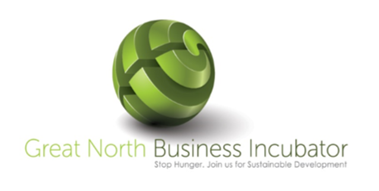 Sustainable Sport & Events (SSE) ProgramThe training starts here, Empower and Perform! Join us for Sustainable Development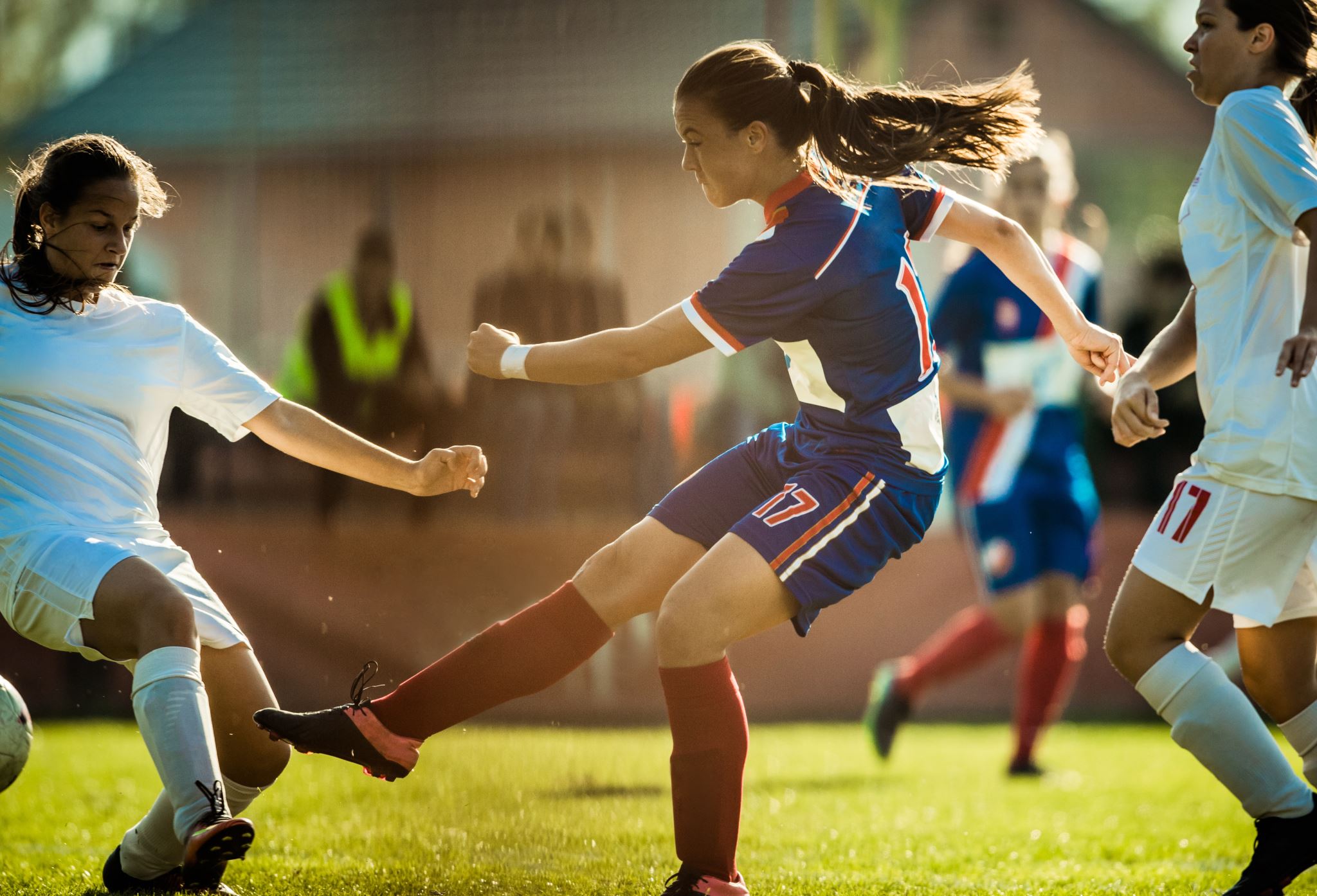 Sustainable Sport & Events (SSE)Sport and sports events have the potential to impact our society in both positive and negative ways. The ability of a sports federation or organization to balance the economic, environmental and social impact of their activities, including events they host, organize or govern is critical to the future development of their sport. Now more than ever, sports managers and event organizers have the opportunity to positively harness sport for the benefit of society, and by doing so, contribute to their organization's bottom line. Programme OverviewOver two days, the SSE Open Module provides an understanding of the current challenges and opportunities for sustainability in a sport. This understanding will be reinforced through a number of case studies, which offer concrete examples of what leading sports organizations, such as FIFA, the International Olympic Committee and the International Automobile Federation are achieving in this area. Participants will also gain insight into the best practices adopted by the American major leagues such as the NFL, NBA, and MBL. Throughout both days, group work and discussions will challenge the existing ideas of sustainability in sport, with a particular focus on the business case for sustainability while simultaneously addressing the demands of multiple stakeholders. Our expertise and training include:Fundamentals of Sustainable Sport & Events Engaging the Community on Healthy Living Sustainability in the Major Leagues: A US perspective Why Sponsors Should Care about Sustainability: Making the Business Case Rethinking Sustainability.SSEMSUSTAINABLE SPORTS AND EVENTS MANAGEMENT SHORT COURSES SUSTAINABLE SPORTS AND EVENTS MANAGEMENT SHORT COURSES SUSTAINABLE SPORTS AND EVENTS MANAGEMENT SHORT COURSES SUSTAINABLE SPORTS AND EVENTS MANAGEMENT SHORT COURSES Fundamentals of Sustainable Sport & EventsFundamentals of Sustainable Sport & EventsFundamentals of Sustainable Sport & EventsFundamentals of Sustainable Sport & Events10 days02/08-16/08/2024  $3770Sustainability in the Major Leagues: A US perspective Why Sponsors Should Care about Sustainability: Making the Business Case Rethinking SustainabilitySustainability in the Major Leagues: A US perspective Why Sponsors Should Care about Sustainability: Making the Business Case Rethinking SustainabilitySustainability in the Major Leagues: A US perspective Why Sponsors Should Care about Sustainability: Making the Business Case Rethinking SustainabilitySustainability in the Major Leagues: A US perspective Why Sponsors Should Care about Sustainability: Making the Business Case Rethinking Sustainability10 days02/09/-13/09/2020$ 3770Engaging the Community on Healthy LivingEngaging the Community on Healthy LivingEngaging the Community on Healthy LivingEngaging the Community on Healthy Living5 days02/08/-16/08/2020$2450Strategic marketing communications in Sports( SMCS)Strategic marketing communications in Sports( SMCS)Strategic marketing communications in Sports( SMCS)Strategic marketing communications in Sports( SMCS)5 days27/07/-31/07/2020Talent management in SportsTalent management in SportsTalent management in SportsTalent management in Sports5 days09/09-13/09/2020$2850Sports Management Sports Management Sports Management Sports Management 5 days16/09/-20/09/2020$2350Team Building and Management in the Sports clubs, Associations Team Building and Management in the Sports clubs, Associations Team Building and Management in the Sports clubs, Associations Team Building and Management in the Sports clubs, Associations 5 days21/10- 25/10/2020$2350Sustainable Marketing, Social Responsibility and Ethics (SMSRE)in sportsSustainable Marketing, Social Responsibility and Ethics (SMSRE)in sportsSustainable Marketing, Social Responsibility and Ethics (SMSRE)in sportsSustainable Marketing, Social Responsibility and Ethics (SMSRE)in sports5 days11/11/-15/11/2020$2450Advertising and Public Relations in the sporting industryAdvertising and Public Relations in the sporting industryAdvertising and Public Relations in the sporting industryAdvertising and Public Relations in the sporting industry5 days 16/09-20/10/2020$2850Business Strategy for sporting clubs , associations and teamsBusiness Strategy for sporting clubs , associations and teamsBusiness Strategy for sporting clubs , associations and teamsBusiness Strategy for sporting clubs , associations and teams10 days02/09/-13/09/2020$ 3770Financial Management in SportsFinancial Management in SportsFinancial Management in SportsFinancial Management in Sports10 days18/11/-29/11/2020$2450Corporate Governance in sportsCorporate Governance in sportsCorporate Governance in sportsCorporate Governance in sports5 Days11/11- 15/11/2020$2450Conflict Management Conflict Management Conflict Management Conflict Management 5 Days12/08/-16/08/2020$2450Stress ManagementStress ManagementStress ManagementStress Management5 days20/07/-25/07/2020$2450Business planning and Strategy in sportsBusiness planning and Strategy in sportsBusiness planning and Strategy in sportsBusiness planning and Strategy in sports5 days18/11/-22/11/2020$2450Stress Management Stress Management Stress Management Stress Management 5 days20/07- 25/07/2020$2450Time managementTime managementTime managementTime management5 days31/07/-04/09/2020$2450Motivating employees in sports Motivating employees in sports Motivating employees in sports Motivating employees in sports 5 days19/08/- 23/08/2020$2450Business Ethics in SportsBusiness Ethics in SportsBusiness Ethics in SportsBusiness Ethics in Sports5 days21/10/-25/10/2020$2450Business Continuity in SportsBusiness Continuity in SportsBusiness Continuity in SportsBusiness Continuity in Sports5 days02/12/-06/12/2020$2450